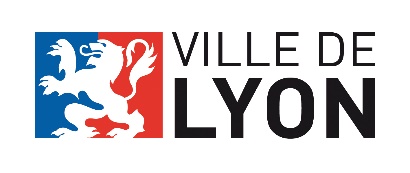 Attestation sur l’honneurJe soussigné(e), (nom et prénom) …………………………………………………………….représentant(e) légal(e) de l'organisme ……………………………………………………..Si le signataire n'est pas le représentant statutaire ou légal de l'association, joindre le pouvoir ou mandat (portant les 2 signatures - celle du représentant légal et celle de la personne qui va le représenter -) lui permettant d'engager celle-cidéclare que l'organisme souscrit au contrat d’engagement républicain annexé au décret pris pour l’application de l’article 10-1 de la loi n° 2000-321 du 12 avril 2000 relative aux droits des citoyens dans leurs relations avec les administrationsFait, le …………………………..………. 	A ………………….Signature